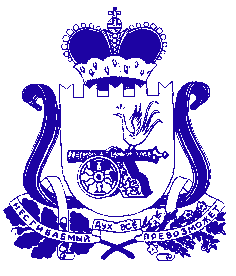 АДМИНИСТРАЦИЯ МУНИЦИПАЛЬНОГО ОБРАЗОВАНИЯ«ДЕМИДОВСКИЙ РАЙОН» СМОЛЕНСКОЙ ОБЛАСТИПОСТАНОВЛЕНИЕот 27.12.2022 № 907    			ПРОЕКТ		ПРОЕКТО внесении в изменений в муниципальнуюпрограмму «Модернизация объектов коммунального назначения на территории Демидовского городского поселения Демидовского района Смоленской области»В связи с перераспределением денежных средств, Администрация муниципального образования «Демидовский район» Смоленской областиПОСТАНОВЛЯЕТ:1. Внести в муниципальную программу «Модернизация объектов коммунального назначения на территории Демидовского городского поселения Демидовского района Смоленской области» утвержденную постановлением Администрации муниципального образования «Демидовский район» Смоленской области от 25.04.2019 № 237, (в редакции постановлений от 24.01.2020 № 58, от 11.08.2020 № 493, от 20.08.2020 № 509, от 01.03.02021 №117, от 14.04.2021 № 226, от 27.05.2021 № 299, от 24.12.2021 № 727, от 22.02.2022 № 90, от 24.03.2022 № 162,09.08.2022 № 462, от 29.09.2022№546) следующие изменения:1.1. Паспорт муниципальной  программы изложить в следующей редакции:П А С П О Р Тмуниципальной  программы «Модернизация объектов коммунального назначения на территории Демидовского городского поселения Демидовского района Смоленской области» Основные положения1.2. Раздел 4 Программы «Обоснование ресурсного обеспечения муниципальной Программы» изложить в следующей редакции:«4. Финансирование программных мероприятий осуществляется за счет средств областного, федерального и местного бюджетов. Общий объем финансирования 42 900 908,97 рублей, из них:2019 - 2020 годы – 2 919 554, 00 рублей;2021 год – 1 774 025,00 рублей;2022 год – 38 207 329,97  рублей,2023 год - 0,0 рублей;2024 год – 0,0 рублей.1.3. Приложение № 1 к Программе «Перечень программных мероприятий» изложить в новой редакции согласно приложению № 1.1.4. Приложение № 2 к Программе «Перечень программных мероприятий» изложить в новой редакции согласно приложению № 2.2. Разместить настоящее постановление на официальном сайте Администрации муниципального образования «Демидовский район» Смоленской области в информационно-телекоммуникационной сети «Интернет».3. Контроль за исполнением настоящего постановления возложить на заместителя Главы муниципального образования «Демидовский район» Смоленской области — начальника Отдела Е.А. Михайлову.Глава муниципального образования«Демидовский район» Смоленской области				            А.Ф. СеменовПриложение 1к постановлению Администрации муниципального образования «Демидовский район» Смоленской областиот27.12.2022  № 907Приложение 1к муниципальной программе«Модернизация объектов коммунального назначения на территории Демидовского городского поселения Демидовского района Смоленской области»Целевые показатели реализации муниципальной программы «Модернизация объектов коммунального назначения на территории Демидовского городского поселения Демидовского района Смоленской области»Приложение № 2к постановлению Администрации муниципального образования «Демидовский район» Смоленской области от27.12.2022 № 907Приложение 2к муниципальной программе «Модернизация объектов коммунального назначения на территории Демидовского городского поселения Демидовского района Смоленской области»СВЕДЕНИЯо финансировании структурных элементов муниципальной программы «Модернизация объектов коммунального назначения на территории Демидовского городского поселения Демидовского района Смоленской области»Ответственный исполнитель 
муниципальной программыОтдел городского хозяйства Администрации муниципального образования «Демидовский район» Смоленской областиПериод реализацииЭтап I: 2019 - 2021 годы;Этап II: 2022 - 2024 годыЦель муниципальной  программы Повышение надежности и эффективности работы объектов коммунального назначенияРегиональные проекты, реализуемые в рамках муниципальной  программыВ рамках муниципальной программы реализуются региональный проект  «Чистая вода»Объемы финансового обеспечения за весь период реализацииОбщий объем финансирования составляет –42 900 908,97 рублей, из них:2019 - 2020 годы – 2 919 554, 00 рублей;2021 год – 1 774 025,00 рублей;2022 год -  38 207 329,97  рублей, из них:средства федерального бюджета – 25 710 400,00 рублей;средства областного бюджета – 11 453 702,95 рублей;средства местного бюджета – 1 043 227,02рублей;2023 год -  0,0 рублей, из них:средства федерального бюджета -0,0 рублей;средства областного бюджета – 0,0 рублей;средства местного бюджета   0,0 рубля;2024 год –  0,0 рублей, из них:средства федерального бюджета – 0,0 рублей;средства областного бюджета – 0,0 рублей;средства местного бюджета – 0,0  рублей.№ п/пЦелевые показателиПланируемое значение показателей (на очередной финансовый год и плановый период)Планируемое значение показателей (на очередной финансовый год и плановый период)Планируемое значение показателей (на очередной финансовый год и плановый период)№ п/пЦелевые показатели2022 год2023 год2024 год1.Количество аварий и инцидентов при выработке, транспортировке и распределении коммунального ресурса в том числе (шт.):- на системах централизованного водоснабжения;- на системах водоотведения0002.Количество модернизированных и реконструированных объектов водоснабжения, введенных в эксплуатацию (шт.)1103.Количество модернизированных и реконструированных объектов водоотведения, введенных в эксплуатацию (шт.)0004.Количество капитального отремонтированных объектов водоснабжения и водоотведения1005.Количество разработанной проектно-сметной документации на капитальный ремонт объектов водоснабжения (шт.)2116.Количество построенных объектов водоснабжения и водоотведения (шт.)100№ п/пНаименование Участник муниципальнойпрограммыИсточник финансового обеспечения (расшифровать)Объем финансирования (тыс.руб.)Объем финансирования (тыс.руб.)Объем финансирования (тыс.руб.)Объем финансирования (тыс.руб.)№ п/пНаименование Участник муниципальнойпрограммыИсточник финансового обеспечения (расшифровать)Всегоочередной финансовый год(2022г)1-й год планового периода(2023г)2-й год планового периода(2024г)123456781. Комплекс процессных мероприятий «Модернизация систем водоотведения»1. Комплекс процессных мероприятий «Модернизация систем водоотведения»1. Комплекс процессных мероприятий «Модернизация систем водоотведения»1. Комплекс процессных мероприятий «Модернизация систем водоотведения»1. Комплекс процессных мероприятий «Модернизация систем водоотведения»1. Комплекс процессных мероприятий «Модернизация систем водоотведения»1. Комплекс процессных мероприятий «Модернизация систем водоотведения»1. Комплекс процессных мероприятий «Модернизация систем водоотведения»1.1.Разработка проектно-сметной документации для строительства объекта «Реконструкция напорной канализации в г. Демидов Демидовского района Смоленской области»Отдел городского хозяйства Администрации муниципального образования «Демидовский район» Смоленской областиместный бюджет299,0299,0001.2.Выполнение работ по разработке ГРО(Реконструкция  водозаборных сооружений по ул. Мира и водопроводных сетей в г. Демидов)Смоленской области)Отдел городского хозяйства Администрации муниципального образования «Демидовский район» Смоленской областиместный бюджет85,585,500Выполнение работ по проведению государственной экспертизы проектной документации, подготовленной для объекта капитального строительства «Реконструкция напорной канализации в г.Демидов Демидовского района Смоленской области»Отдел городского хозяйства Администрации муниципального образования «Демидовский район» Смоленской областиместный бюджет547,3547,3Итого по комплексу мероприятийИтого по комплексу мероприятий931,8931,8003. Выполнение Регионального проекта «Чистая вода»3. Выполнение Регионального проекта «Чистая вода»3. Выполнение Регионального проекта «Чистая вода»3. Выполнение Регионального проекта «Чистая вода»3. Выполнение Регионального проекта «Чистая вода»3. Выполнение Регионального проекта «Чистая вода»3. Выполнение Регионального проекта «Чистая вода»3. Выполнение Регионального проекта «Чистая вода»3.1.Строительство и реконструкция (модернизация) объектов питьевого водоснабжения (Реконструкция  водозаборных сооружений по ул. Мира и водопроводных сетей в г. Демидов Смоленской области)Отдел городского хозяйства Администрации муниципального образования «Демидовский район» Смоленской областиместный бюджетобластной бюджетфедеральный бюджет98,011 453,725710,498,010 130,025 710,40000003.2.Выполнение работ по инженерным изысканиям в целях подготовки проектной документации, подготовку проектной документации объектов капитального строительства в сфере жилищно-коммунального хозяйства, подлежащих модернизации и ее экспертизу (Строительство водозабора по ул. Комсомольской и дюкера через реку Гобза  в г. Демидов)Отдел городского хозяйства Администрации муниципального образования «Демидовский район» Смоленской областиместный бюджетобластной бюджетфедеральный бюджет1323,713,41323,713,40000Итого по комплексу мероприятийИтого по комплексу мероприятийХХ37 275,537 275,50,00,0Всего по мероприятиямВсего по мероприятиямХХ38 207,338 207,3 0,00,0